L.dz. ZZP-166/2024 	 	 				  Szczytno, 06 marca 2024 r.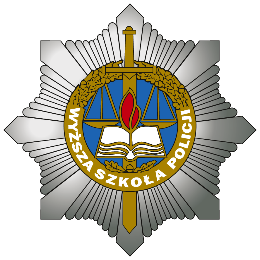 INFORMACJAO WYBORZE OFERTY NAJKORZYSTNIEJSZEJ w postępowaniu nr 01/DZiT/24 na dostawę papieru ksero 
na potrzeby Akademii Policji w SzczytnieW postępowaniu o udzielenie zamówienia prowadzonym w trybie podstawowym nr 01/DZiT/24 
w dniu 23.02.2024 r. złożono 3 oferty.Zamawiający działając na podstawie art. 253 ust. 2 ustawy z dnia 11 września 2019 r. Prawo zamówień publicznych (tekst jednolity Dz. U. z 2023 r., poz. 1605 z późn. zm.) zwanej dalej ustawą Pzp informuje, iż w prowadzonym postępowaniu, jako najkorzystniejsza została wybrana oferta Wykonawcy: Przedsiębiorstwo Handlowe Paxer J.G Prusinowscy Sp. j. ul. Towarowa 11 10-416 Olsztyn (oferta nr 2). Cena brutto wybranej oferty (łącznie z podatkiem VAT) wynosi: 37 065,00 zł.Wybrana oferta spełnia wymagania Specyfikacji Warunków Zamówienia oraz ustawy Pzp i w wyniku oceny ofert według kryteriów uzyskała: - w kryterium cena – 100,00 pkt.Zestawienie pozostałych ofert złożonych w przedmiotowym postępowaniu:    Umowa z wybranym Wykonawcą zostanie zawarta zgodnie z art. 308 ust. 2 ustawy Pzp, w terminie nie krótszym niż 5 dni od dnia przesłania zawiadomienia o wyborze  najkorzystniejszej oferty. W związku z powyższym, umowa zostanie zawarta w dniu 13.03.2024 r.	            p.o. Kanclerza                                                                                 Akademii Policji  w Szczytnie                asp. Anna Pepłowskawykonano w 1 egz. (przesłano drogą elektroniczną)oryginał pozostaje u nadawcyopr./wyk. HŻtel. 47 733 5576Nr ofertyNazwa/adres WykonawcyKryteria oceny ofertNr ofertyNazwa/adres WykonawcyCena100%1.HAPIS Sp. zo.o.ul. Moniuszki 1812-100 Szczytno90,17 pkt